РЕШЕНИЕ № 146Совета народных депутатов муниципального образования«Понежукайское сельское поселение»              02.09.2021г.                                                                                                    а. Понежукай«О проведении конкурса по отбору кандидатов для замещения должности Главы муниципального образования «Понежукайское сельское поселение» и назначении выборов Главы муниципального образования «Понежукайское сельское поселение» по результатам конкурса.В соответствии с пунктом 2 статьи 23; пунктами 1; 5 части 2, частью 2.1 статьи 36 Федерального закона «Об общих принципах организации местного самоуправления в Российской Федерации» от 06.10.2003 № 131-ФЗ, пункта 2 статьи 21; пунктами 2; 2.3 статьи 34 Закона Республики Адыгея «О местном самоуправлении» от 31.03.2005г. № 294, пунктами 1; 2.1 статьи 23; пункта 4 статьи 25; пункта 11 части 1, пункта 5 части 3 статьи 22 Устава муниципального образования «Понежукайское сельское поселение», пункта 2.1 - 2.8 Положения о порядке проведения конкурса по отбору кандидатов для замещения должности Главы муниципального образования «Понежукайское сельское поселение» и выборов Главы муниципального образования «Понежукайское сельское поселение» по результатам конкурса, Совет народных депутатов муниципального образования «Понежукайское сельское поселение»РЕШИЛ:В связи с истечением 25 ноября 2021г. срока полномочий Главы муниципального образования «Понежукайское  сельское поселение», изменением законодательства Республики Адыгея о порядке проведения выборов Главы муниципального образования являющегося административным центром района, принятием Советом народных депутатов поселения  Положения о порядке проведения конкурса по отбору кандидатов для замещения должности Главы муниципального образования «Понежукайское сельское поселение» и выборов Главы муниципального образования «Понежукайское сельское поселение» по результатам конкурса  назначить на 14 ноября 2021г. конкурс по отбору кандидатов для замещения должности Главы муниципального образования поселения. Начало конкурса - 10.00 часов. Место проведения конкурса – зал администрации муниципального образования «Понежукайское  сельское поселение».2.Конкурс провести в порядке, установленном Положением о порядке проведения конкурса по отбору кандидатов для замещения должности Главы муниципального образования «Понежукайское сельское поселение» и выборов Главы муниципального образования «Понежукайское сельское поселение» по результатам конкурса, утверждённого решением Совета народных депутатов муниципального образования «Понежукайское сельское поселение» №  147 от  12 августа 2016г. (Далее по тексту Положение) и размещенного на официальном интернет – портале муниципального образования «Понежукайское сельское поселение» по адресу: www ponejukai.ru.        3.Предложения по персональному составу конкурсной комиссии осуществляющей проведение конкурса по отбору кандидатов для замещения должности Главы муниципального образования поселения могут быть поданы в порядке определёнными пунктом 3.3 - 3.6 Положения о порядке проведения конкурса по отбору кандидатов для замещения должности Главы муниципального образования «Понежукайское сельское поселение» и выборов Главы муниципального образования «Понежукайское сельское поселение» по результатам конкурса в Совет народных депутатов муниципального образования «Понежукайское сельское поселение» в период с 04.09.2021г.  по 13.09.2021г.  включительно в рабочее время с 9.00 до 17.00 часов.        4.Заявки кандидатов на участие в конкурсе по отбору кандидатов для замещения должности Главы муниципального образования «Понежукайское сельское поселение» с приложением заполненных документов по форме, установленной Положением, представляются кандидатами в Конкурсную комиссию.     Установить сроки  предоставления заявок с 16 сентября 2021г. по 6 октября 2021г. в рабочее время с 9.00. до 17.00 часов.       5.Выборы Главы муниципального образования «Понежукайское сельское поселение» по результатам конкурса проводимые Советом народных депутатов провести в зале администрации муниципального образования «Понежукайское сельское поселение»      16.11. 2021г. с 10.00 часов. 6. Настоящее решение подлежит опубликованию (обнародованию)   в газете «Теучежские вести», а также разместить на официальном интернет-портале муниципального образования «Понежукайское сельское поселение» и информационных стендах администрации, в том числе населённых пунктов, входящих в состав поселения.      6. Настоящее решение вступает в силу с даты его официального опубликования.Председатель Совета народных депутатов муниципального образования«Понежукайское сельское поселение»                                                        А.Ю.ШхурпашПЭНЭЖЬЫКЪУАЕ  КЪОДЖЭ ПОСЕЛЕНИЕМ                                          ИНАРОДНЭ  ДЕПУТАТХЭМ    ЯСОВЕТ385230  къ. Пэнэжьыкъуай, ур.Октябрьск, 19факс/тел.9-74-81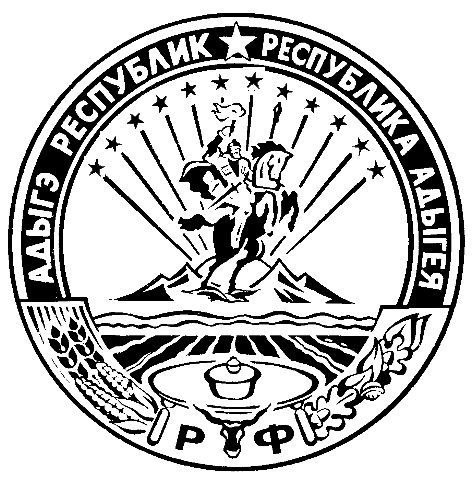 СОВЕТ НАРОДНЫХ ДЕПУТАТОВ         МУНИЦИПАЛЬНОГО ОБРАЗОВАНИЯ    «ПОНЕЖУКАЙСКОЕ СЕЛЬСКОЕ ПОСЕЛЕНИЕ»385230. а.Понежукай,ул.Октябрьская,19факс/тел.9-74-81